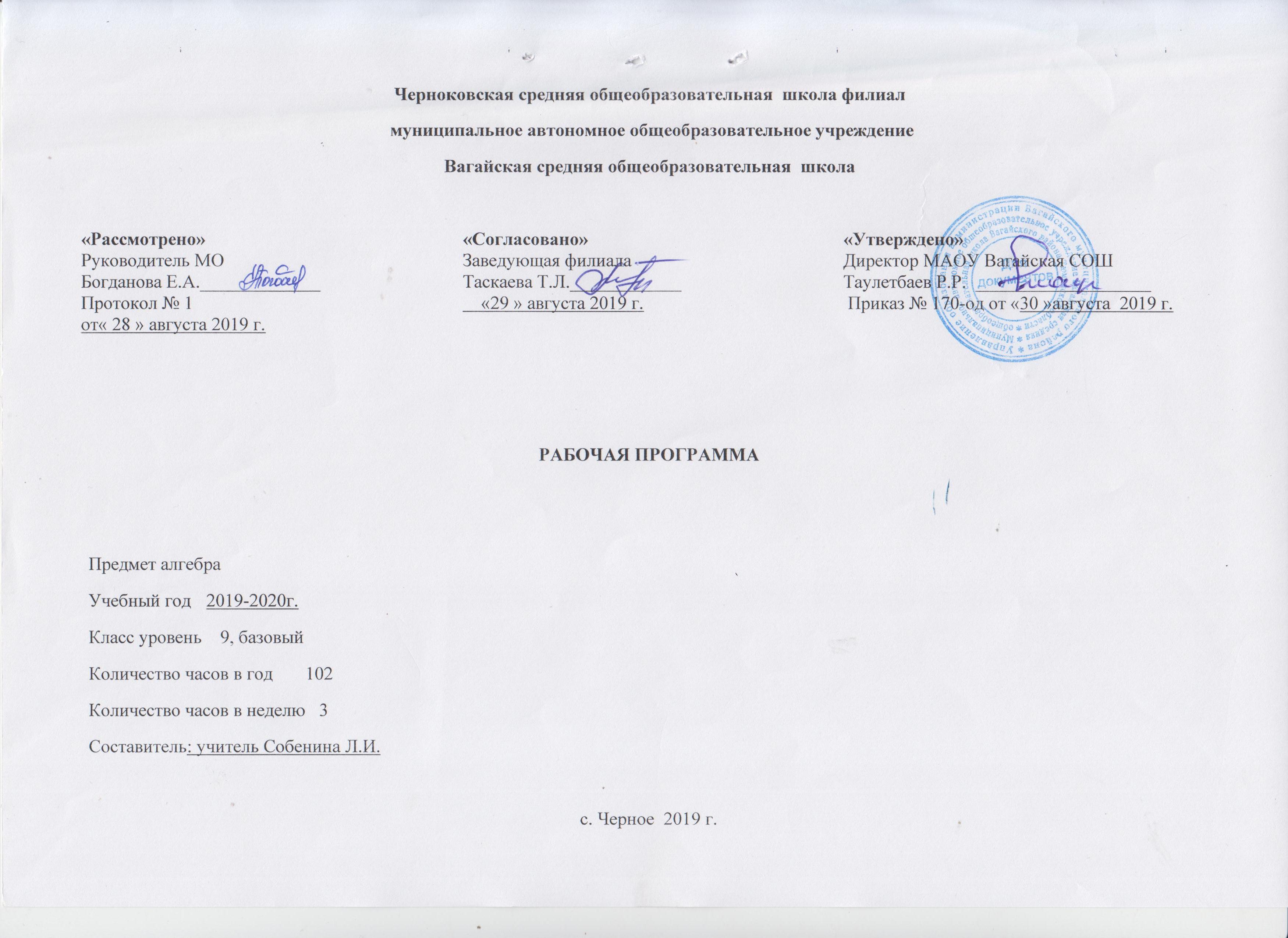 1.Планируемые результаты освоения учебного предметаЛичностные. формирование ответственного отношения к учению, готовности и способности обучающихся к саморазвитию и самообразованию на основе мотивации к обучению и познанию, выбору дальнейшего образования на базе ориентировки в мире профессий и профессиональных предпочтений, осознанному построению индивидуальной образовательной траектории с учетом устойчивых познавательных интересов; формирование целостного мировоззрения, соответствующего современному уровню развития науки и общественной практики; формирование коммуникативной компетентности и общении и сотрудничестве со сверстниками, старшими и младшими в образовательной, общественно полезной, учебно-исследовательской, творческой и других видах деятельности;умение ясно, точно, грамотно излагать свои мысли в устной и письменной речи, понимать смысл поставленной задачи, выстраивать аргументацию;   критичность мышления, умение распознавать логически некорректные высказывания, отличать гипотезу от факта; креативность мышления, инициативу, находчивость, активность при решении  задач;  умение контролировать процесс и результат учебной математической деятельности;  способность к эмоциональному восприятию математических объектов, задач, решений, рассуждений;Метапредметные.Умение самостоятельно планировать альтернативные пути достижения целей, осознанно выбирать наиболее эффективные способы решения учебных и познавательных задач; умение осуществлять контроль по результату и способу действия на уровне произвольного внимания и вносить необходимые коррективы; умение адекватно оценивать правильность или ошибочность выполнения учебной задачи, ее объективную трудность и собственные возможности ее решения;  понимание сущности алгоритмических предписаний и умение действовать в соответствии с предложенным алгоритмом;   умение самостоятельно ставить цели, выбирать и создавать алгоритмы для решения учебных математических проблем;     умение планировать и осуществлять деятельность.   умение создавать, применять и преобразовывать знаково-символические средства, модели и схемы для решения учебных и познавательных задач;   формирование первоначальных представлений об идеях и о методах математики как универсальном языке науки и техники, средстве моделирования явлений и процессов;   умение видеть математическую задачу в контексте проблемной ситуации в других дисциплинах, в окружающей жизни;   умение находить в различных источниках информацию, необходимую для решения математических проблем, и представлять ее в понятной форме;умение понимать и использовать математические средства наглядности (рисунки, чертежи, схемы и др.) для иллюстрации, интерпретации, аргументации;  умение выдвигать гипотезы при решении учебных задач и понимать необходимость их проверки;  умение применять индуктивные и дедуктивные способы рассуждений, видеть различные стратегии решения задач; умение организовывать учебное сотрудничество и совместную деятельность с учителем и сверстниками: определять цели, распределять функции и роли участников, общие способы работы;умение работать в группе: находить общее решение и разрешать конфликты.. действие самоконтроля и самооценки процесса и результата деятельности; построение логической цепи рассуждений; прогнозирование результата.Предметные.Умение работать с математическим текстом (структурирование, извлечение необходимой информации), точно и грамотно выражать свои мысли в устной и письменной речи, применяя математическую технологию и символику, использовать различные языки математики (словесный, символический, графический), обосновывать суждения, проводить классификацию, доказывать математические утверждения;Владение базовым понятийным аппаратом: иметь представление о числе, владение символьным языком алгебры, знание элементарных функциональных зависимостей, формирование представлений о статистических закономерностях в реальном мире и о различных способах их изучения, об особенностях выводов и прогнозов, носящих вероятный характер; Умение выполнять алгебраические преобразования рациональных выражений, применять их для решения учебных математических задач и задач, возникающих в смежных учебных предметах; Умение пользоваться математическими формулами и самостоятельно составлять формулы зависимостей между величинами на основе обобщения частных случаев и эксперимента; Умение решать линейные и квадратные уравнения и неравенства, а также приводимые к ним уравнения, неравенства, системы; применять графические представления для решения и исследования уравнений, неравенств, систем; применять полученные умения для решения задач из математики, смежных предметов, практики; Овладение системой функциональных понятий, функциональным языком и символикой, умение строить графики функций, описывать их свойства, использовать функционально-графические представления для описания и анализа математических задач и реальных зависимостей;Овладение основными способами представления и анализа статистических данных; умение решать задачи на нахождение частоты и вероятности случайных событий; Умение применять изученные понятия, результаты и методы при решении задач из различных разделов курса, в том числе задач, не сводящихся к непосредственному применению известных алгоритмов.2.Содержание учебного предметаНеравенства с одной переменной  Действия над многочленами. Разложение многочлена на множители. Квадратные уравнения, системы уравнений. Линейные неравенства. Квадратные неравенства. Неравенства и их системы. Рациональные неравенства. Множества и операции над множествами. Системы рациональных неравенств.   Контрольная работа №1  «Рациональные неравенства».Системы уравнений  Основные понятия.   Методы решения систем уравнений. Системы уравнений как математические модели реальных ситуаций.Контрольная работа №2по теме «Системы уравнений». Числовые функции  Определение числовой функции. Область определения, область значений функции. Способы задания функций. Свойства функций.Четные и нечетные функции.  Контрольная работа № 3 по теме « Числовые функции и их свойства»  Функции  их свойства и графики.. Функция  ее свойства и график.  Контрольная работа № 4по теме: «Числовые функции и их свойства».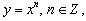 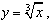 Прогрессии Числовые последовательности. Свойства числовых последовательностей. Арифметическая  прогрессия. Контрольная работа № 5 по теме: «   Арифметическая  прогрессия». Геометрическая  прогрессия. Контрольная работа № 6 по теме: «  Геометрическая   прогрессия».Элементы комбинаторики, статистики и теории вероятностейКомбинаторные задачи.  Статистика – дизайн информации.  Простейшие вероятностные задачи. Экспериментальные данные  и вероятности событий.  Контрольная работа № 7по теме: « Элементы комбинаторики, статистики и теории вероятностей».Итоговое повторение и подготовка к экзамену Числовые выражения. Выражения с переменными. Линейные и квадратные уравнения и их системы. Разные уравнения и их системы. Преобразование выражений. Степень и её свойства. Разные уравнения. Решение рациональных неравенств. Функции и их графики. Разные задачи.3.Тематическое планирование с указанием количества часов, отводимых на освоение каждой темы.Приложение 1Календарно - тематическое планирование учебного предмета ТемаКоличество часовДействия над многочленами.1Разложение многочлена на множители.1Квадратные уравнения, системы уравнений.1Линейные неравенства.1Квадратные неравенства.1Неравенства и их системы.1Входная контрольная работа.1Рациональные неравенства.5Множества и операции над множествами.3Системы рациональных неравенств.4Контрольная работа №1  «Рациональные неравенства».1Основные понятия4Методы решения систем уравнений.5Системы уравнений как математические модели реальных ситуаций.5Контрольная работа №2по теме «Системы уравнений».1Определение числовой функции. Область определения, область значений функции.4Способы задания функций2Свойства функций.4Четные и нечетные функции.3Контрольная работа № 3 по теме « Числовые функции и их свойства»1Функции  их свойства и графики.7Функция  ее свойства и график.3Контрольная работа № 4по теме: «Числовые функции и их свойства».1Числовые последовательности.2Свойства числовых последовательностей2Арифметическая  прогрессия.5Контрольная работа № 5 по теме: «Арифметическая  прогрессия»1Геометрическая  прогрессия.6Контрольная работа № 6 по теме: «Геометрическая   прогрессия».1Комбинаторные задачи.3Статистика – дизайн информации.3Простейшие вероятностные задачи.3Экспериментальные данные  и вероятности событий.2Контрольная работа № 7по теме: « Элементы комбинаторики, статистики и теории вероятностей».1Числовые выражения. Выражения с переменными.1Линейные и квадратные уравнения и их системы.1Разные уравнения и их системы.1Преобразование выражений.1Степень и её свойства.1Разные уравнения.1Решение рациональных неравенств.1Функции и их графики.1Разные задачи.5Итого 102№ п\пдатадатаРазделТема урокаПримечание№ п\ппланфактРазделТема урокаПримечаниеНеравенства с одной переменной  20часовНеравенства с одной переменной  20часовНеравенства с одной переменной  20часовНеравенства с одной переменной  20часовНеравенства с одной переменной  20часов102.09Действия над многочленами.206.09Разложение многочлена на множители.306.09Квадратные уравнения, системы уравнений.409.09Линейные неравенства.513.09Квадратные неравенства.613.09Неравенства и их системы.716.09Входная контрольная работа.820.09Рациональные неравенства.920.09Рациональные неравенства.1023.09Рациональные неравенства.1127.09Рациональные неравенства.1227.09Рациональные неравенства.1330.09Множества и операции над множествами.1404.10Множества и операции над множествами.1504.10Множества и операции над множествами.1607.10Системы рациональных неравенств.1711.10Системы рациональных неравенств.1811.10Системы рациональных неравенств1914.10Системы рациональных неравенств2018.10Контрольная работа №1 «Рациональные неравенства».Системы уравнений  15 часовСистемы уравнений  15 часовСистемы уравнений  15 часовСистемы уравнений  15 часовСистемы уравнений  15 часов2118.10Основные понятия2221.10Основные понятия2325.10Основные понятия2425.10Основные понятия2504.11Методы решения систем уравнений.2608.11Методы решения систем уравнений.2708.11Методы решения систем уравнений.2811.11Методы решения систем уравнений.2915.11Методы решения систем уравнений.3015.11Системы уравнений как математические модели реальных ситуаций.3118.11Системы уравнений как математические модели реальных ситуаций.3222.11Системы уравнений как математические модели реальных ситуаций.3322.11Системы уравнений как математические модели реальных ситуаций.3425.11Системы уравнений как математические модели реальных ситуаций.3529.11Контрольная работа №2по теме «Системы уравнений».Числовые функции  25 часовЧисловые функции  25 часовЧисловые функции  25 часовЧисловые функции  25 часовЧисловые функции  25 часов3629.11Определение числовой функции. Область определения, область значений функции.3702.12Определение числовой функции. Область определения, область значений функции.3806.12Определение числовой функции. Область определения, область значений функции.3906.12Определение числовой функции. Область определения, область значений функции.4009.12Способы задания функций4113.12Способы задания функций 4213.12Свойства функций.4316.12Свойства функций.4420.12Свойства функций.4520.12Свойства функций.4623.12Четные и нечетные функции.4727.12Четные и нечетные функции.4827.12Четные и нечетные функции4913.01Контрольная работа № 3 по теме « Числовые функции и их свойства»5017.01Функции  их свойства и графики.5117.01Функции  их свойства и графики.5220.01Функции  их свойства и графики.5324.01Функции  их свойства и графики.5424.01Функции  их свойства и графики.5527.01Функции  их свойства и графики.5631.01Функции  их свойства и графики..5731.01Функция  ее свойства и график.5803.02Функция  ее свойства и график.5907.02Функция  ее свойства и график.6007.02Контрольная работа № 4по теме: «Числовые функции и их свойства».Прогрессии  17 часовПрогрессии  17 часовПрогрессии  17 часовПрогрессии  17 часовПрогрессии  17 часов6110.02Числовые последовательности.6214.02Числовые последовательности6314.02Свойства числовых последовательностей6417.02Свойства числовых последовательностей6521.02Арифметическая  прогрессия.6621.02Арифметическая  прогрессия.6724.02Арифметическая  прогрессия.6828.02Арифметическая  прогрессия.6928.02Арифметическая  прогрессия.7002.03Контрольная работа № 5 по теме: «   Арифметическая  прогрессия»7106.03Геометрическая  прогрессия.7206.03Геометрическая  прогрессия.7309.03Геометрическая  прогрессия.7413.03Геометрическая  прогрессия.7513.03Геометрическая  прогрессия.7616.03Геометрическая  прогрессия.7720.03Контрольная работа № 6 по теме: «      Геометрическая   прогрессия».Элементы комбинаторики, статистики и теории вероятностей  12 часовЭлементы комбинаторики, статистики и теории вероятностей  12 часовЭлементы комбинаторики, статистики и теории вероятностей  12 часовЭлементы комбинаторики, статистики и теории вероятностей  12 часовЭлементы комбинаторики, статистики и теории вероятностей  12 часов7820.03Комбинаторные задачи. 7930.03Комбинаторные задачи. 8003.04Комбинаторные задачи. 8103.04Статистика – дизайн информации.8206.04Статистика – дизайн информации.8310.04Статистика – дизайн информации.8410.04Простейшие вероятностные задачи.8513.04Простейшие вероятностные задачи.8617.04Простейшие вероятностные задачи.8717.04Экспериментальные данные  и вероятности событий.8820.04Экспериментальные данные  и вероятности событий.8924.04Контрольная работа № 7по теме: « Элементы комбинаторики, статистики и теории вероятностей».Итоговое повторение и подготовка к экзамену  13 часовИтоговое повторение и подготовка к экзамену  13 часовИтоговое повторение и подготовка к экзамену  13 часовИтоговое повторение и подготовка к экзамену  13 часовИтоговое повторение и подготовка к экзамену  13 часов9024.04Числовые выражения. Выражения с переменными.9127.04Линейные и квадратные уравнения и их системы.9201.05Разные уравнения и их системы.9301.05Преобразование выражений.9404.05Степень и её свойства.9508.05Разные уравнения.9608.05Решение рациональных неравенств.9711.05Функции и их графики.9815.05Разные задачи.9915.05Разные задачи.10018.05Разные задачи.10122.05Разные задачи.10222.05Разные задачи.